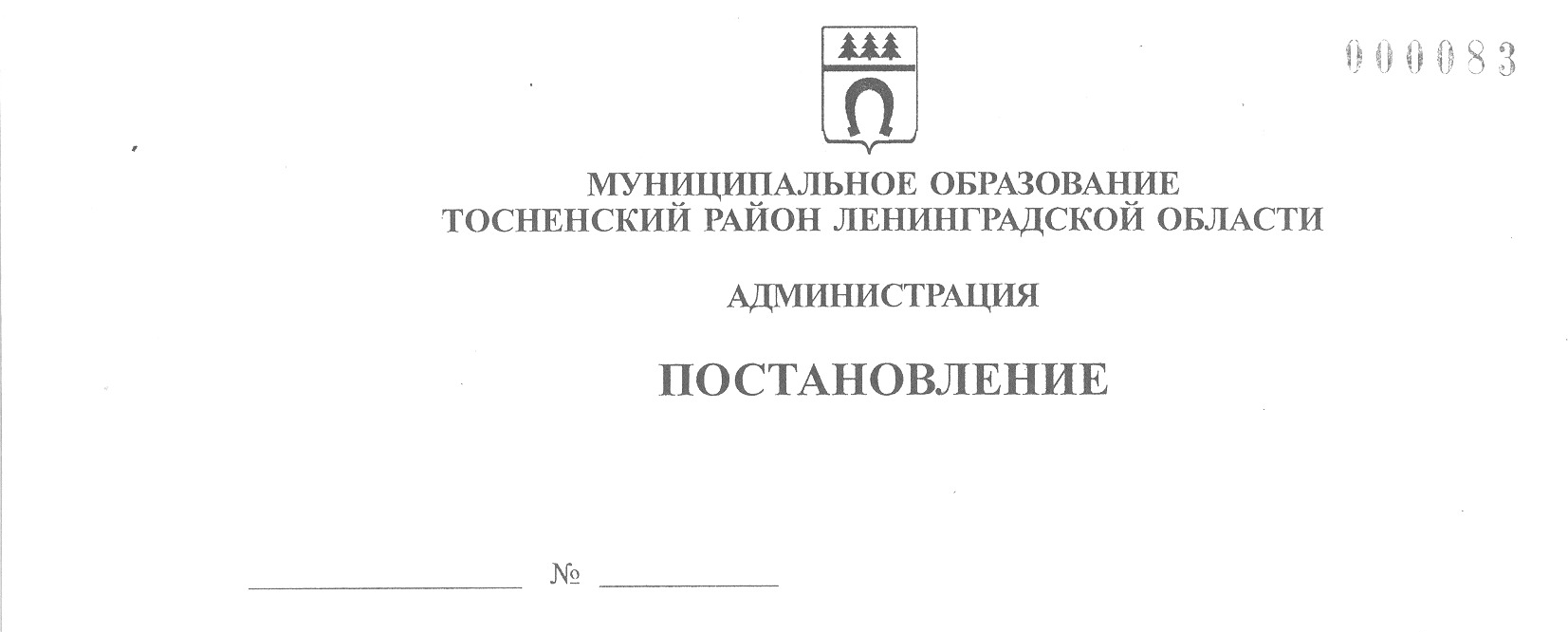 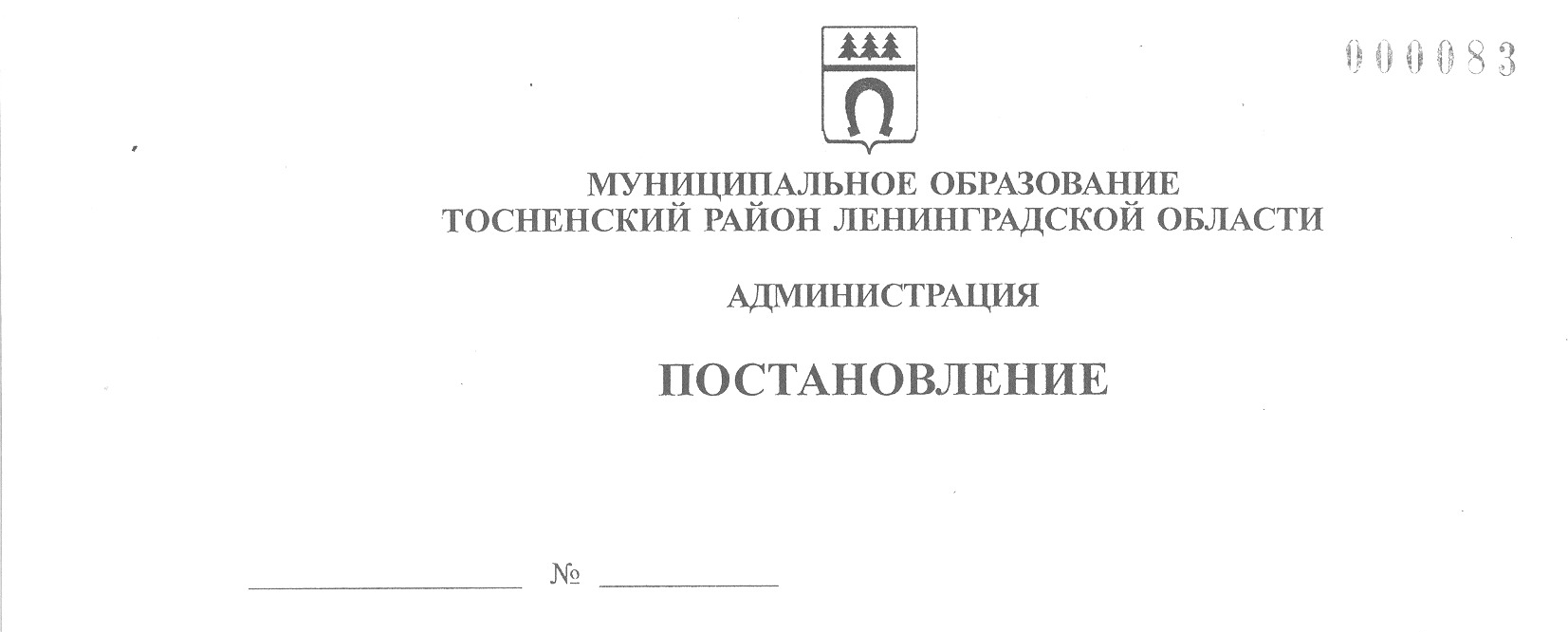 16.01.2023                               87-паО внесении изменений в персональный состав комиссиипо проведению конкурсного отбора получателей субсидийиз бюджета муниципального образования Тосненский районЛенинградской области в целях возмещения затрат в связи соказанием услуг, выполнением работ средствами массовойинформации администрации муниципального образованияТосненский район Ленинградской областиВ связи с кадровыми изменениями администрация муниципального образования Тосненский район Ленинградской областиПОСТАНОВЛЯЕТ:Внести в персональный состав комиссии по проведению конкурсного отбора получателей субсидий из бюджета муниципального образования Тосненский район Ленинградской области в целях возмещения затрат в связи с оказанием услуг, выполнением работ средствами массовой информации администрации муниципального образования Тосненский район Ленинградской области, утвержденный постановлением администрации муниципального образования Тосненский район Ленинградской области от 20.01.2022 № 83-па, следующие изменения: Вывести из состава комиссии:- Тычинского Илью Франковича;- Рябичко Ольгу Петровну.1.2. Ввести в состав комиссии:- в качестве председателя комиссии Романцова Александра Алексеевича – заместителя главы администрации муниципального образования Тосненский район Ленинградской области;- в качестве члена комиссии Козлову Наталью Викторовну – начальника отдела бухгалтерского учета и отчетности, главного бухгалтера администрации муниципального образования Тосненский район Ленинградской области.2. Пресс-службе комитета по организационной работе, местному самоуправлению, межнациональным и межконфессиональным отношениям администрации муниципального образования Тосненский район Ленинградской области обеспечить обнародование настоящего постановления в порядке, установленном Уставом муниципального образования Тосненский муниципальный район Ленинградской области.3. Контроль за исполнением постановления возложить на заместителя главы администрации муниципального образования Тосненский район Ленинградской области Романцова А.А.Глава администрации                                                                              А.Г. КлементьевЗабабурина Екатерина Вадимовна, 8(81361)223484 га